МДОУ детский сад №1 «Ленинец»Конспект НОД по театрализованной деятельности в средней группе по сказке «Теремок»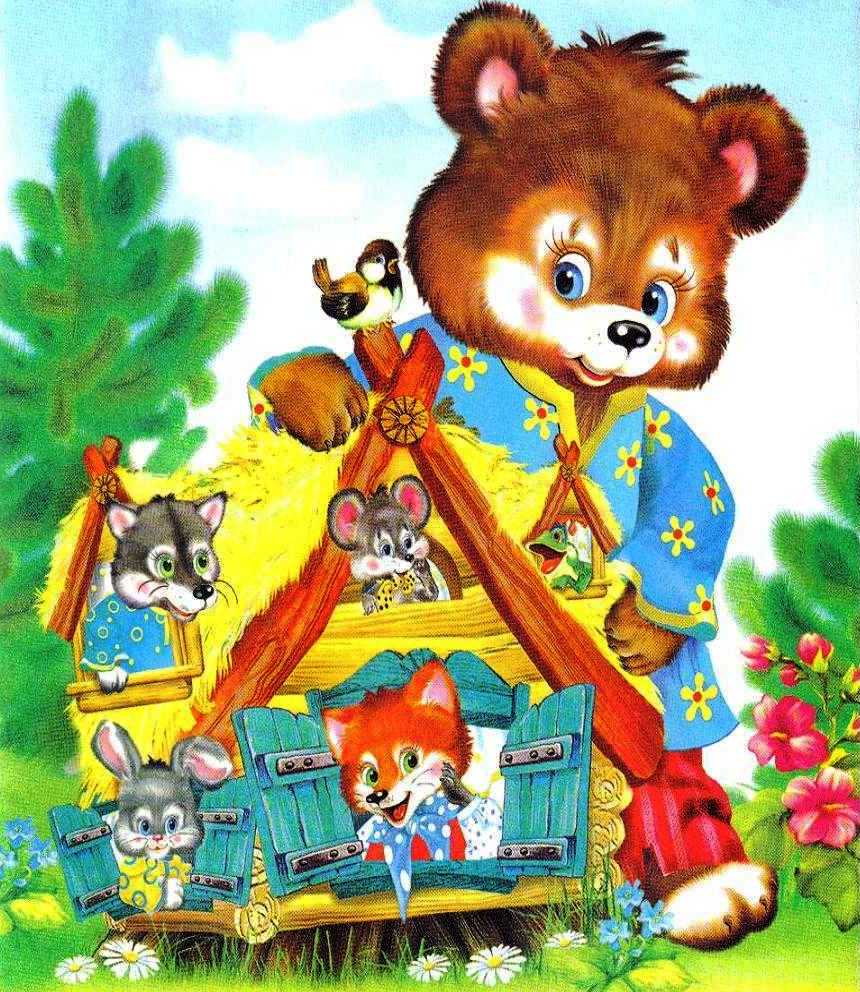 Подготовила: Травникова Н.А.ТутаевОктябрь 2018 г.Цель:  Стимулирование эмоционального восприятия детьми театрализованной игры и активное участие в ней, формирование положительное отношение к ней. развитие интонационной выразительности речи.Задачи:Обучающие:Учить детей строить ролевой диалог, запомнить  и говорить слова сказки в соответствии с выбранной ролью.Учить детей рассуждать, отвечая на вопросы взрослого.Расширить и углубить представление детей о русских народных сказках.Знакомство с квест- игрой.Развивающие:Развивать познавательную активность, творческие способности, воображение, мышление, фантазию, коммуникативные навыки.Развивать умение с помощью воспитателя инсценировать и драматизировать небольшие отрывки из сказок.Воспитательные:Воспитывать культуру речи, любовь к сказам и книгам.Воспитывать у младших дошкольников дружеские взаимоотношения, доброжелательность, желание прийти на помощь.Предварительная работа:Чтение русских народных сказок, авторских сказок, рассматривание иллюстраций к сказкам, показ сказок на фланелеграфе, би – ба – бо и кукольного театра.Создание в группе условий для совместной театрализованной деятельности воспитателя с детьми, показ детям различных видов театра и русских народных сказок.Оборудование:  Чудесный мешочек, шапочки героев – животных, Теремок, тропинка, картинки животных, призы участникам, книга «Теремок», картинки для игры «Угадай сказку», музыка «Мы едем – едем – едем», сюрприз.Ход занятия:Дети заходят, встают полукругом.В: Ребята, посмотрите, к нам сегодня пришли гости, давайте поздороваемся с ними, и подарим свою улыбку.Д: Здравствуйте! (улыбаются)В: Ребята, А Вы любите сказки?Д: Да!В: А какие Вы сказки знаете?Д: Ответы детей.В: Сколько Вы сказок знаете!  А давайте отправимся с Вами в сказочное путешествие? На чем поедем?Д: Ответы детей.В: Ребята, а давайте отправимся на поезде, садитесь в вагончики (стулья). Звучит музыка «Мы едем, едем, едем.»В: Ой, ребята, посмотрите, мы с Вами приехали на сказочную поляну, А вот и тропинка, давайте пойдем по ней.По дорожке дети шли,Мешочек  по пути нашли,А мешок – то не простой,Он волшебный  - вот такой!В:  Вот какой мы мешок нашли, посмотрим, что там?Д: Да!В: Ребята, здесь письмо, Читаю: «Если хотите попасть в сказку, то нужно выполнить задания»     А мы хотим с Вами в сказку? Будем выполнять задания волшебного мешочка.Д: Да!В: Тогда давайте выполнять первое задание:  «Угадай сказку?»- Я от бабушки ушел, я от дедушки ушел…. (Колобок)- Позвал дед бабку. Тянут - потянут, вытянуть не могут (Репка)- Дед бил-бил-не разбил…Баба били-била- не разбила (Курочка Ряба)Я, мышка - норушка. А ты кто?              Я лягушка-квакушка.              Ступай ко мне жить!              Стали они жить вдвоем (Теремок)У Алёнушки сестрицы
Унесли братишку птицы,
Та с подружками играла,
Братца Ваню проморгала.
(Гуси-лебеди)Не послушался братишкаСтаршую сестрицуИ попил из лужицыМутную водицу.Много горя принеслаИм нечистая вода.(Сестрица Алёнушка и братец Иванушка)В: Молодцы, ребята. Справились с заданием, А вот и второе задание, нам нужно размяться с Вами (все встаем  в круг)Проводится  физкультминутка«Были мы ребятами, стали мы мышатами (ходят на носочках как мышки).Были мы мышатами, стали лягушатами (прыгают как лягушата)Были  лягушатами, стали мы зайчатами (прыгают на двух ногах , как зайчики).Были мы зайчатами, стали мы лисятами (виляют хвостиком)Были мы лисятами, стали мы волчатами  (изображают волка).Были мы волчатами, стали медвежатами (изображают  походку медведя)В: Молодцы ребята, хорошо мы с Вами поразмялись.В: Ребята, посмотрите, здесь картинки, и они перемешались, это и есть наше третье задание, «собрать картинку» .Игра – пазлы «Собери картинку» (на каждого ребенка)В: Давайте посмотрим, ребята, кто же у нас получился? Кого мы собрали?Д:  Медведь, волк, лиса, заяц, лягушка, мышка.В: Ребята, а из какой сказки все эти животные?Д: Теремок!В: Молодцы, ребята. Вы все задания выполнили отлично, и чудесный мешочек для вас что – то приготовил (достает из мешка),да это маски. Давайте превратимся в  этих героев и поиграем в сказку «теремок»?Д: Давайте!В: Тогда распределяем роли и одеваем шапочки.Театрализация сказки «Теремок».После театрализации снимают шапочки, и встают в круг.В: Артистами ребята побывали,И сказочку ребята показали,Артисты были очень хороши,Похлопаем друг другу малыши.В: Ребята, Вам понравилось сегодня наше сказочное путешествие? А что больше всего понравилось?Д: Ответы детей.В: Ребята, вы сегодня были настоящими артистами, и чудесный мешочек приготовил для Вас сюрприз. (книга «Теремок, раскраски, сладости)Д: Спасибо.В: Ребята, а теперь нам пора возвращаться! Садитесь в вагончики. давайте скажем всем До Свидания!! (Звучит музыка «Мы едем, едем, едем»)